ВОПРОСЫ НА ЗАСЫПКУ 

ВОПРОСЫ:
1. У бабушки Даши внук Паша, кот Пушок, собака Дружок. Сколько у бабушки внуков?
2. Термометр показывает плюс 15 градусов. Сколько градусов покажут два таких термометра?
3. Саша тратит на дорогу в школу 10 минут. Сколько времени он потратит, если пойдет вместе с другом?
4. В парке 8 скамеек. Три покрасили. Сколько скамеек стало в парке? 
5. Меня зовут Юра. У моей сестры только один брат. Как зовут брата моей сестры?
6. Батон разрезали на три части. Сколько сделали разрезов? 
7. Что легче 1 кг ваты или 1 кг железа? 
8. Грузовик ехал в деревню. По дороге он встретил 4 легковые машины. Сколько машин ехало в деревню? 
9. Два мальчика играли в шашки 2 часа. Сколько времени играл каждый мальчик?
10. Знаменитый фокусник говорит, что может поставить бутылку в центре комнаты и вползти в нее. Как это? 
11. Один шофер не взял с собой водительские права. Был знак одностороннего движения, но он двинулся в обратном направлении. Полицейский это видел, но не остановил его. Почему?
12. Может ли дождь лить 2 дня подряд? 
13. Когда аист стоит на одной ноге? 
14. Два раза родится, один раз умирает. Что это?
15. Что с пола за хвост не поднимешь? 
16. Что всегда увеличивается и никогда не уменьшается?
17. Чем больше из нее берешь, тем больше становится... Что это?
18. Девочка упала со второго этажа и сломала ногу. Сколько ног сломает девочка, если упадет с четвертого этажа?
19. В 9-этажном доме есть лифт. На первом этаже живет 2 человека, на втором 4 человека, на третьем 8 человек, на четвертом 16, на пятом 32 и так далее. Какая кнопка в лифте этого дома нажимается чаще других? 
20. Может ли кошка выйти из погреба с двумя головами? 
21. Что идет то в гору, то с горы, но остается на месте? 
22. На дереве сидели 7 воробьёв, одного из них съела кошка. Сколько воробьёв осталось на дереве?
23. К тебе пришли гости, а в холодильнике бутылка лимонада, пакет с ананасовым соком и бутылка минеральной воды. Что ты откроешь в первую очередь?
24. Какой город летает?
25. Какая река самая страшная?
26. Каким гребешком нельзя расчесаться? 
27. Что сырым не едят, а сварят - выбросят? 
28. Его выбрасывают, когда он нужен, а поднимают когда не нужен. Что это? 
29. Что можно приготовить, а съесть нельзя? 
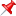 ОТВЕТЫ:
1. У бабушки Даши внук Паша, кот Пушок, собака Дружок. Сколько у бабушки внуков? (Один)
2. Термометр показывает плюс 15 градусов. Сколько градусов покажут два таких термометра? (15 градусов) 
3. Саша тратит на дорогу в школу 10 минут. Сколько времени он потратит, если пойдет вместе с другом? (10 минут) 
4. В парке 8 скамеек. Три покрасили. Сколько скамеек стало в парке? (8 скамеек)
5. Меня зовут Юра. У моей сестры только один брат. Как зовут брата моей сестры? (Юра) 
6. Батон разрезали на три части. Сколько сделали разрезов? (Два разреза) 
7. Что легче 1 кг ваты или 1 кг железа? (Одинаково) 
8. Грузовик ехал в деревню. По дороге он встретил 4 легковые машины. Сколько машин ехало в деревню? (Одна)
9. Два мальчика играли в шашки 2 часа. Сколько времени играл каждый мальчик? (2 часа) 
10. Знаменитый фокусник говорит, что может поставить бутылку в центре комнаты и вползти в нее. Как это? (Вползти в комнату может каждый) 
11. Один шофер не взял с собой водительские права. Был знак одностороннего движения, но он двинулся в обратном направлении. Полицейский это видел, но не остановил его. Почему? (Шофер шел пешком) 
12. Может ли дождь лить 2 дня подряд? (Нет, между ними ночь) 
13. Когда аист стоит на одной ноге? (Когда поджимает под себя вторую ногу) 
14. Два раза родится, один раз умирает. Что это? (Цыпленок) 
15. Что с пола за хвост не поднимешь? (Клубок ниток) 
16. Что всегда увеличивается и никогда не уменьшается? (Возраст) 
17. Чем больше из нее берешь, тем больше становится+ Что это? (Яма) 
18. Девочка упала со второго этажа и сломала ногу. Сколько ног сломает девочка, если упадет с четвертого этажа? (Максимум одну, так как вторая нога уже сломана) 
19. В 9-этажном доме есть лифт. На первом этаже живет 2 человека, на втором 4 человека, на третьем 8 человек, на четвертом 16, на пятом 32 и так далее. Какая кнопка в лифте этого дома нажимается чаще других? (Кнопка первого этажа) 
20. Может ли кошка выйти из погреба с двумя головами? (Да, если поймает мышку)
21. Что идет то в гору, то с горы, но остается на месте? (Дорога) 
22. На дереве сидели 7 воробьёв, одного из них съела кошка. Сколько воробьёв осталось на дереве? (Ни одного: оставшиеся в живых воробьи разлетелись) 
23. К тебе пришли гости, а в холодильнике бутылка лимонада, пакет с ананасовым соком и бутылка минеральной воды. Что ты откроешь в первую очередь? (Холодильник) 
24. Какой город летает? (Орел) 
25. Какая река самая страшная? (Тигр) 
26. Каким гребешком нельзя расчесаться? (Петушиным) 
27. Что сырым не едят, а сварят - выбросят? (Лавровый лист) 
28. Его выбрасывают, когда он нужен, а поднимают когда не нужен. Что это? (Якорь) 
29. Что можно приготовить, а съесть нельзя? (Уроки, домашнее задание)